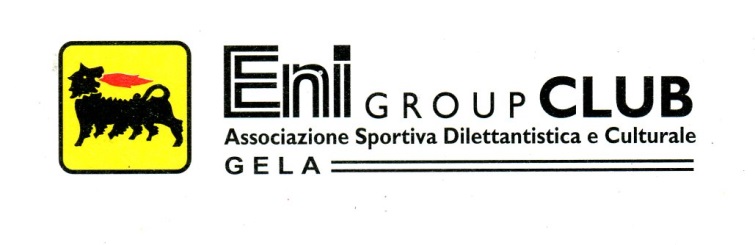 In collaborazione con   NEW CAPOSOPRANO VIAGGIHotel Biancaneve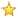 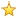 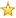 Nicolosi (CT)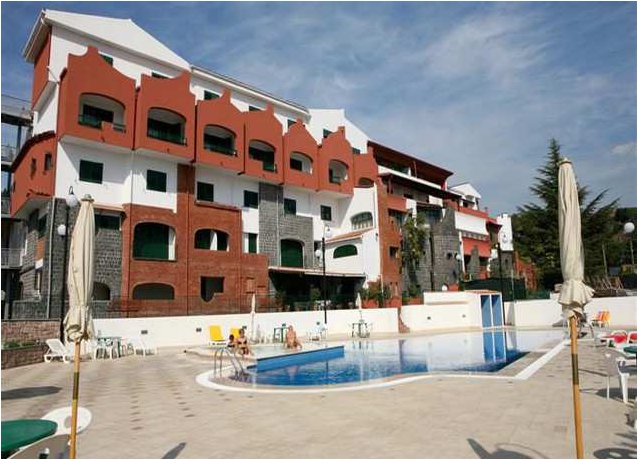     Capodanno2015Validità offerta30 Dicembre 2014 - 01 Gennaio 20151 NOTTE € 150,002 NOTTI € 209,00I consiglieri: Alessi Giacomo, Franco Giudice La Quota Comprende:• Trattamento di Mezza Pensione Bevande Incluse• Cenone di S. Silvestro• Cotillon di Capodanno• Intrattenimento musicale e animazione• Ingresso area fitness (nell'orario di esercizio)• Wi-fi e parcheggio interno gratuito• Sconto 50% su ulteriori trattamenti benessereRiduzioni:• Infant 0/04 anni n.c. Gratis (letto con i genitori)• 3°/4° Letto Chd 04/16 anni nc 50%• 3°/4° Letto Adulti 10%Supplementi:• Suppl. Camera Singola € 15,00 a notte• Suppl. Pensione completa € 20,00 p.p.p.g.TASSA DI SOGGIORNO DA PAGARE OVE PREVISTAOFFERTA CON VALIDITA’ NON RETROATTIVA                           Il Presidente                          Nicolò Catalano